http://iced.nuaa.edu.cn/2018/0511/c101a113898/page.htm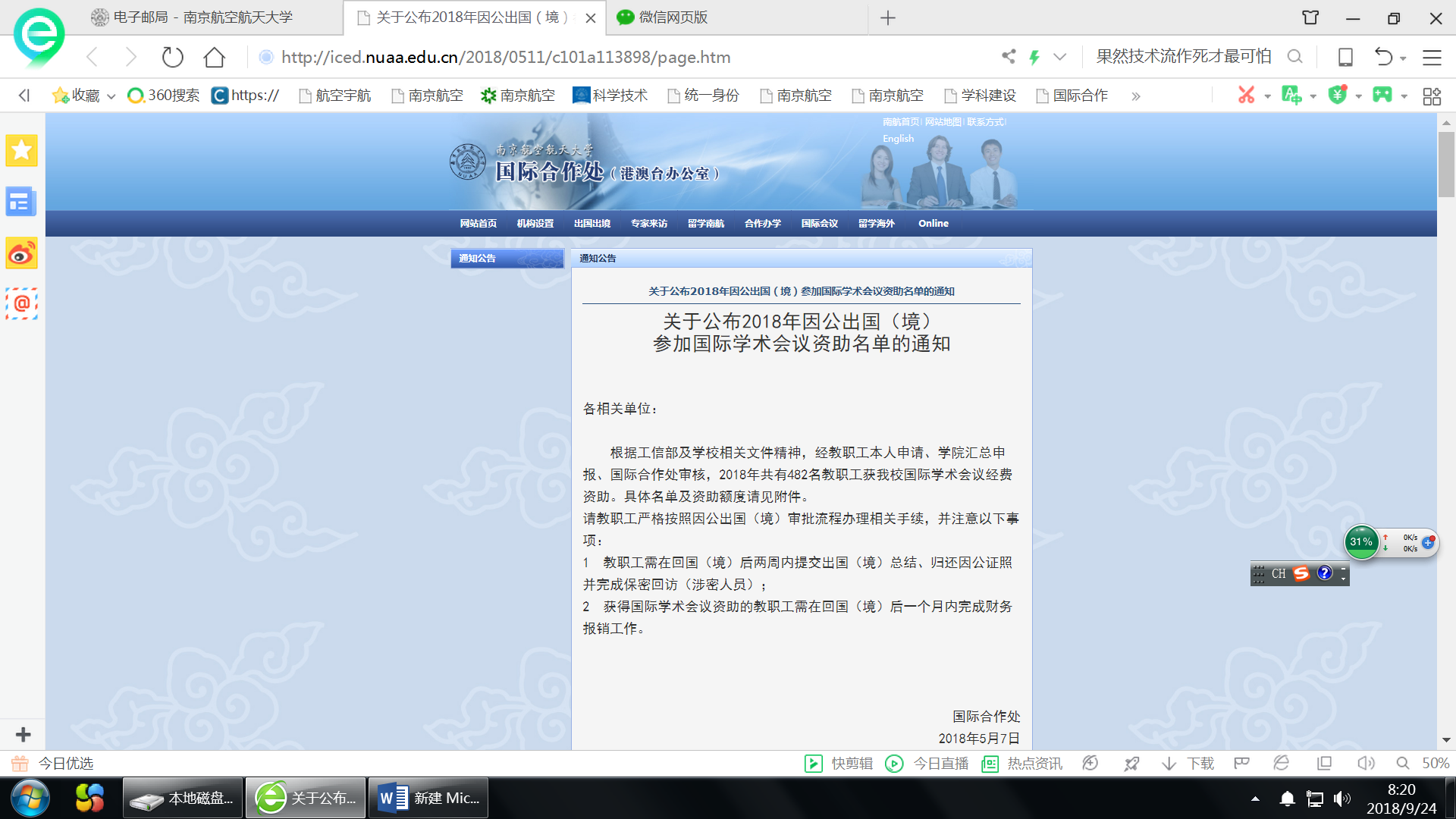 关于公布2018年因公出国（境）参加国际学术会议资助名单的通知各相关单位：根据工信部及学校相关文件精神，经教职工本人申请、学院汇总申报、国际合作处审核，2018年共有482名教职工获我校国际学术会议经费资助。具体名单及资助额度请见附件。请教职工严格按照因公出国（境）审批流程办理相关手续，并注意以下事项：1教职工需在回国（境）后两周内提交出国（境）总结、归还因公证照并完成保密回访（涉密人员）；2获得国际学术会议资助的教职工需在回国（境）后一个月内完成财务报销工作。国际合作处2018年5月7日附件：2018年参加国际学术会议资助名单 符号说明：▲表示参加在亚洲国家举办的国际学术会议；★表示参加在非亚洲国家举办的国际学术会议。航空宇航学院航空宇航学院航空宇航学院航空宇航学院航空宇航学院航空宇航学院航空宇航学院航空宇航学院航空宇航学院潘松▲5000彭瀚旻▲5000冯诗愚▲5000王轲★7500樊牧★7500姜金辉★7501蔡登安★7500师岩★7500王英玉★7500宿柱★7500吴伟★7500王单★7500王成鹏★7500赵盖★7500严刚★7500王彬★7500汤剑飞★7500邓枫★7500尚闫★7500孙伟★7500王逸斌★7500王博★7500郭玉杰★7500余本嵩★7500芦小龙★7500王珑★7500陈娟★7500吴义鹏★7500闫再友★7500朱程香★7500李洪双★7500田琳琳★7500张丽★7500耿飞★7500仇虎★7500蔡建★7500王婧★7500黄锐★7500朱书华★7500刘荣梅★7500张军★7500沈一洲★7500能源与动力学院能源与动力学院能源与动力学院能源与动力学院能源与动力学院能源与动力学院能源与动力学院能源与动力学院能源与动力学院杨荣菲▲5000沈承▲5000屠宝锋▲5000于兵▲5000赵振华★7500张净玉★7500刘璐璐★7500李建中★7500罗刚★7500梁凤丽★7500鲁峰★7500漆文凯★7500颜应文★7500徐颖★7500金义★7500周文祥★7500李井华★7500鹿鹏★7500连文磊★7500李传鹏★7500潘慕绚★7500刘小刚★7500蒲文灏★7500陈杰★7500岳晨★7500王春华★7500于洋★7500张宏建★7500王彬★7500何纬峰★7500贺振宗★7500自动化学院自动化学院自动化学院自动化学院自动化学院自动化学院自动化学院自动化学院自动化学院杨蒲▲5000刘剑▲5000刘剑慰▲5000郭健▲5000王宇▲5000储剑波▲5000许睿★7500曹瑞武★7500何真★7500马运东★7500李涛★7500许津铭★7500吕品★7500黄旭珍★7500马亚杰★7500孟小利★7500冒泽慧★7500许鹏★7500沈俊★7500曹鑫★7500王融★7500郝振洋★7500文利燕★7500陈虢★7500张玲★7500徐君★7500赵伟★7500朱永凯★7500范胜林★7500李开宇★7500曾庆化★7500姚敏★7500李荣冰★7500郭瑞鹏★7500任小永★7500杨德华★7500江军★7500王敬东★7500姜文颖★7500陈智军★7500魏佳丹★7500方天治★7500吴红飞★7500崔江★7500刘福鑫★7500陆熊★7500陈志辉★7500张砦★7500陈杰★7500付大丰★7500王世山★7500陈则王★7500秦海鸿★7500姚睿★7500杨善水★7500周翟和★7500毛玲★7500李韪韬★7500汤雨★7500陶玲★7500吴淑群★7500杨雅敏★7500卜飞飞★7500邢丽冬★7500王愈★7500电子信息工程学院电子信息工程学院电子信息工程学院电子信息工程学院电子信息工程学院电子信息工程学院电子信息工程学院电子信息工程学院电子信息工程学院孔祥鲲▲5000邱旦峰▲5000李茁▲5000李思敏★7500汪玲★7500向宇★7500张弓★7500王祥传★7500李勇★7500徐忠扬★7500王毅★7500薛敏★7500邓宏伟★7500汪飞★7500陈新蕾★7500李海林★7500曹群生★7500夏伟杰★7500刘伟强★7500孔莹莹★7500刘云★7500周建江★7500陈小敏★7500万程★7500朱秋明★7500黎宁★7500时晨光★7500张颖★7500王薪★7500朱岱寅★7500吴宁★7500邢蕾★7500葛芬★7500徐千★7500周芳★7500周玉斐★7500潘时龙★7500徐帆★7500朱丹★7500BikashNakarmi★7500机电学院机电学院机电学院机电学院机电学院机电学院机电学院机电学院机电学院王辉▲5000陆凤霞★7500李军★7500戴宁★7500吴青聪★7500齐振超★7500高长水★7500靳凯★7500刘壮★7500武星★7500郝小忠★7500郭勤涛★7500刘长青★7500张丹★7500杨长勇★7500赵威★7500张全利★7500杨吟飞★7500戴庆文★7500郝秀清★7500王静秋★7500赵国龙★7500姚佳烽★7500鞠锋★7500赵建社★7500张涛★7500冷晟★7500张霖★7500梁睿君★7500倪勇★7500王尧尧★7500刘嘉★7500靳广虎★7500王登勇★7500鲍和云★7500肖茂华★7500材料科学与技术学院材料科学与技术学院材料科学与技术学院材料科学与技术学院材料科学与技术学院材料科学与技术学院材料科学与技术学院材料科学与技术学院材料科学与技术学院杨志鸿▲5000郭训忠▲5000谭淑娟▲5000周金堂▲5000王涛▲5000刘劲松▲5000邓杰▲5000常树全★7500李林林★7500齐俊伟★7500陈田★7500文立伟★7500丁兵★7500王显峰★7500胡晓丹★7500还大军★7500潘蕾★7500王跃全★7500骆心怡★7500林开杰★7500贺晓涛★7500民航学院（飞行学院）民航学院（飞行学院）民航学院（飞行学院）民航学院（飞行学院）民航学院（飞行学院）民航学院（飞行学院）民航学院（飞行学院）民航学院（飞行学院）民航学院（飞行学院）张生润▲5000孙樊荣▲5000李龙彪★7500陆中★7500孙蕊★7500陆婧★7500彭瑛★7500吴薇薇★7500田勇★7500李杰★7500董襄宁★7500张颖★7500万莉莉★7500羊钊★7500宫淑丽★7500田文★7500沈志远★7500王艳军★7500理学院理学院理学院理学院理学院理学院理学院理学院理学院尹晨▲5000龚荣芳▲5000王姗姗★7500刘皞★7500赵志敏★7500沙春林★7500杨浩★7500李香莲★7500宋大伟★7500周良强★7500杨熙★7500王正盛★7500经济与管理学院经济与管理学院经济与管理学院经济与管理学院经济与管理学院经济与管理学院经济与管理学院经济与管理学院经济与管理学院肖琳▲5000张力菠▲5000徐海燕▲5000张钦▲5000刘思峰▲5000欧阳林寒▲5000达高峰▲5000陈洪转▲5000吴菲★7500肖龙阶★7500袁潮清★7500周鹏★7500谢乃明★7500徐菱涓★7500党耀国★7500李芳★7500胡明礼★7500李杰★7500李珊★7500李南★7500李敏★7500高广鑫★7500赵湘莲★7500章玲★7500王建玲★7500马珩★7500郝忠原★7500关叶青★7500宋连莲★7500谭清美★7500查冬兰★7500谢嗣胜★7500米传民★7500陈万明★7500张庆★7500胡恩华★7500沈洋★7500张龙★7500郭勇陈★7500刘文龙★7500赵旭峰★7500王群伟★7500庄品★7500周德群★7500蒋昕嘉★7500钱焱★7500虞先玉★7500任盈盈★7500王凌云★7500陈剑★7500陈华忆★7500王长波★7500何沙玮★7500周志鹏★7500楚岩枫★7500徐志涛★7500菅利荣★7500刘丽丽★7500仇冬芳★7500任慈★7500耿成轩★7500王英★7500李宝宝★7500刘文杰★7500人文与社会科学学院人文与社会科学学院人文与社会科学学院人文与社会科学学院人文与社会科学学院人文与社会科学学院人文与社会科学学院人文与社会科学学院人文与社会科学学院李栗燕★7500平旭★7500栾爽★7500陈红桂★7500艺术学院艺术学院艺术学院艺术学院艺术学院艺术学院艺术学院艺术学院艺术学院张捷★7500王生智★7500周育红★7500黄秋野★7500熊炜★7500李倩岚★7500李伟★7500李育菁★7500成乔明★7500邱爱金★7500赵中建★7500外国语学院外国语学院外国语学院外国语学院外国语学院外国语学院外国语学院外国语学院外国语学院徐智鑫▲5000姜礼福▲5000俞建梁▲5000赵富春▲5000张晋文▲5000葛金龙▲5000范伟▲5000金海艳▲5000娄成英▲5000吴婧▲5000李万文▲5000任虹▲5000王珺琳▲5000王晓玲▲5000王秀文▲5000贾军▲5000王素敏▲5000刘世红▲5000刘长江▲5000邵珊▲5000程义新★7500王静★7500李小平★7500张萍★7500李迟★7500徐以中★7500张京★7500顾梦宇★7500钱菁★7500刘晓★7500周菲菲★7500孙睿超★7500张立新★7500范婷婷★7500刘莺★7500杨微微★7500巫和雄★7500汪丽影★7500梁道华★7500窦硕华★7500航天学院航天学院航天学院航天学院航天学院航天学院航天学院航天学院航天学院王博▲5000朱桂平▲5000张寅▲5000陈传志★7500龚柏春★7500丁燕★7500华冰★7500何青松★7500陈志明★7500王周义★7500吴云华★7500黄朝艳★7500井庆丰★7500姬科举★7500吕金鹏★7500贾山★7500王彩云★7500李宏凯★7500王林锋★7500李金旺★7500胥彪★7500刘燕斌★7500杨洪伟★7500乔兵★7500余萌★7500王文波★7500俞志伟★7500王浩★7500张子建★7500沈萍★7500董洋洋★7500张汉清★7500张镜洋★7500赵吉松★7500杨宇晓★7500陈姮★7500李伟湋★7500蒯家伟★7500李阳★7500计算机科学与技术学院计算机科学与技术学院计算机科学与技术学院计算机科学与技术学院计算机科学与技术学院计算机科学与技术学院计算机科学与技术学院计算机科学与技术学院计算机科学与技术学院李丹▲5000袁伟伟★7500陶传奇★7500朱友文★7500周宇★7500MustafaMISIR★7500张智轶★7500顾晶晶★7500朱小军★7500黄圣君★7500叶海波★7500盛斌★7500郑吉平★7500涂华伟★7500许建秋★7500郝洁★7500常相茂★7500王然★7500陈哲★7500翟象平★7500钱巨★7500赵彦超★7500王铁鑫★7500朱旗★7500薛明富★7500李鑫★7500其他单位其他单位其他单位其他单位其他单位其他单位其他单位其他单位其他单位马彬▲5000张伟▲5000寇磊▲5000贺军萍▲5000徐昶楠▲5000陆森召▲5000苏娟▲5000刘海涛★7500杜长亮★7500蒋诗泉★7500贺西娜★7500汤晓颖★7500陈华卫★7500于祥爱★7500张鑫★7500张亚菲★7500李恒★7500高斌★7500金鹏★7500刘明香★7500张珂★7500于延梅★7500符文康★7500文格★7500吕玉军★7500李琪★7500郁建华★7500王萌★7500胡海旭★7500尹培培★7500陈建杰★7500黄鹏飞★7500陈慧敏★7500刘佳★7500朱晓敏★7500潘顺荣★7500汪文君★7500袁李华★7500朱坚★7500关天茹★7500